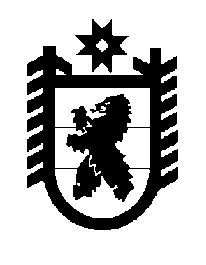 Российская Федерация Республика Карелия    ПРАВИТЕЛЬСТВО РЕСПУБЛИКИ КАРЕЛИЯПОСТАНОВЛЕНИЕот 14 августа 2015 года № 257-Пг. Петрозаводск О разграничении имущества между Прионежским муниципальным районом и сельскими поселениями в его составеВ соответствии с Законом Республики Карелия от 3 июля 2008 года 
№ 1212-ЗРК «О реализации части 111 статьи 154 Федерального закона 
от 22 августа 2004 года № 122-ФЗ «О внесении изменений в законодательные акты Российской Федерации и признании утратившими силу некоторых законодательных актов Российской Федерации в связи с принятием федеральных законов «О внесении изменений и дополнений в Федеральный закон «Об общих принципах организации законодательных (представительных) и исполнительных органов государственной власти субъектов Российской Федерации» и «Об общих принципах организации местного самоуправления в Российской Федерации» Правительство Республики Карелия п о с т а н о в л я е т:1. Утвердить: перечень имущества, находящегося в муниципальной собственности Деревянкского сельского поселения, передаваемого в муниципальную собственность Прионежского муниципального района, согласно 
приложению 1; перечень имущества, находящегося в муниципальной собственности Ладвинского сельского поселения, передаваемого в муниципальную собственность Прионежского муниципального района, согласно 
приложению 2;перечень имущества, находящегося в муниципальной собственности Нововилговского сельского поселения, передаваемого в муниципальную собственность Прионежского муниципального района, согласно 
приложению 3;перечень имущества, находящегося в муниципальной собственности Пайского сельского поселения, передаваемого в муниципальную собственность Прионежского муниципального района, согласно 
приложению 4;перечень имущества, находящегося в муниципальной собственности Рыборецкого вепсского сельского поселения, передаваемого в муниципальную собственность Прионежского муниципального района, согласно приложению 5;перечень имущества, находящегося в муниципальной собственности Шокшинского вепсского сельского поселения, передаваемого в муниципальную собственность Прионежского муниципального района, согласно приложению 6;перечень имущества, находящегося в муниципальной собственности Шуйского сельского поселения, передаваемого в муниципальную собственность Прионежского муниципального района, согласно 
приложению 7.2. Право собственности на передаваемое имущество возникает у Прионежского муниципального района со дня вступления в силу настоящего постановления. Исполняющий обязанностиГлавы Республики Карелия                                                         О.Ю. ГромовПриложение 1к постановлению Правительства Республики Карелияот 14 августа 2015 года № 257-ППереченьимущества, находящегося в муниципальной собственности Деревянкского сельского поселения, передаваемого в муниципальную собственность Прионежского муниципального района_____________Приложение 2к постановлению Правительства Республики Карелияот 14 августа 2015 года № 257-ППереченьимущества, находящегося в муниципальной собственности Ладвинского сельского поселения, передаваемого в муниципальную собственность Прионежского муниципального района_______________Приложение 3к постановлению Правительства Республики Карелияот 14 августа 2015 года № 257-ППереченьимущества, находящегося в муниципальной собственности Нововилговского сельского поселения, передаваемого в муниципальную собственность Прионежского муниципального района____________Приложение 4к постановлению Правительства Республики Карелияот 14 августа 2015 года № 257-ППереченьимущества, находящегося в муниципальной собственности Пайского сельского поселения, передаваемого в муниципальную собственность Прионежского муниципального района______________Приложение 5к постановлению Правительства Республики Карелияот 14 августа 2015 года № 257-ППереченьимущества, находящегося в муниципальной собственности Рыборецкого вепсского сельского поселения, передаваемого в муниципальную собственность Прионежского муниципального района_______________Приложение 6к постановлению Правительства Республики Карелияот 14 августа 2015 года № 257-ППереченьимущества, находящегося в муниципальной собственности Шокшинского вепсского сельского поселения, передаваемого в муниципальную собственность Прионежского муниципального района_________________Приложение 7к постановлению Правительства Республики Карелияот 14 августа 2015 года № 257-ППереченьимущества, находящегося в муниципальной собственности Шуйского сельского поселения, передаваемого в муниципальную собственность Прионежского муниципального района____________________№ п/пНаименование имуществаАдрес местонахождения имуществаИндивидуализирующие характеристики имущества1234Квартиры № 2, 4, 7, 23, 35, 37, 48, 57, 63п. Деревянка, ул. Мира, д. 1общая площадь 456,7 кв. мКвартира № 18п. Деревянка, ул. Мира, д. 4общая площадь 45,3 кв. мКвартиры № 7, 13, 54, 62, 63, 68, 70п. Деревянка, ул. Мира, д. 5общая площадь 323,6 кв. мКвартиры № 1, 4, 6, 14, 21, 23, 34, 36, 46, 48, 51, 55, 59п. Деревянка, ул. Мира, д. 7 общая площадь 620,78 кв. мКвартиры № 7, 15п. Деревянка, ул. Мира, д. 8 общая площадь 117,4 кв. мКвартира № 10п. Деревянка, ул. Мира, д. 10 общая площадь 49,0 кв. мКвартиры № 3, 7, 9, 10п. Деревянка, ул. Мира, д. 14 общая площадь 260,4 кв. мКвартира № 12п. Деревянка, ул. Мира, д. 16 общая площадь 51,2 кв. мКвартиры № 6п. Деревянка, ул. Мира, д. 20 общая площадь 34,3 кв. мКвартиры № 11, 15, 26, 27, 28, 31, 39, 40, 52п. Деревянка, 
ул. Привокзальная, д. 13 общая площадь 435,1 кв. мКвартиры № 7, 12, 14п. Деревянка,пер. Школьный, д. 1 общая площадь 114,5 кв. мКвартиры № 8, 9, 11, 14, 15п. Деревянка, пер. Школьный, д. 7 общая площадь 254,6 кв. мКвартиры № 1, 8п. Деревянка, ул.  Поселковая, д. 4 общая площадь 67,0 кв. мКвартиры № 3, 6, 7п. Деревянка, ул.  Поселковая, д. 5 общая площадь 54,1 кв. мКвартира № 1п. Деревянка, ул.  Поселковая, д. 7 общая площадь 32,2 кв. мКвартиры № 1, 2, 3, 4, 5п. Деревянка, ул.  Поселковая, д. 20 общая площадь 221,5 кв. мКвартира № 2п. Деревянка,ул.  Поселковая, д. 27 общая площадь 58,7 кв. мКвартиры № 1, 2, 3, 4, 5, 6п. Деревянка, ул.  Поселковая, д. 40 общая площадь 245,0 кв. м1234Квартиры № 1, 6, 7, 8п. Деревянка, ул.  Посадочная, д. 3 общая площадь 113,0 кв. мКвартиры № 1, 2, 3, 4п. Деревянка, ул.  Посадочная, д. 5 общая площадь 125,6 кв. мКвартиры № 1, 2, 3, 6п. Деревянка,ул.  Посадочная, д. 11 общая площадь 109,9 кв. мКвартиры № 4, 6, 7п. Деревянка,ул. Зеленая, д. 6 общая площадь 92,1 кв. мКвартиры № 3, 5, 6п. Деревянка, ул. Зеленая, д. 15 общая площадь 73,2 кв. мКвартира № 2п. Деревянка, ул. Железнодорожная, д. 13 общая площадь 37,4 кв. мКвартиры № 2, 3, 4, 5, 6, 7, 8, 9, 10п. Деревянка, 
ул. Железнодорожная, д. 15 общая площадь 341,8 кв. мКвартиры № 1, 2, 3, 4п. Деревянка, ул. Деповская, д. 1 общая площадь 139,0 кв. мКвартира № 2п. Деревянка, ул. Деповская, д. 8 общая площадь 27,8 кв. мКвартиры № 1, 2, 3п. Деревянка,ул. Деповская, д. 16а общая площадь 95,5 кв. мКвартира № 1п. Деревянка, пер. Дорожный, д. 2 общая площадь 39,6 кв. мКвартира № 2п. Деревянка,пер. Дорожный, д. 6 общая площадь 39,3 кв. мКвартира № 3п. Деревянка,ул. Лесная, д. 16 общая площадь 27,4 кв. мКвартира № 1п. Деревянка, ул. Привокзальная, д. 10 общая площадь 30,0 кв. мКвартира № 1п. Деревянка, ул. Советская, д. 15 общая площадь 38,5 кв. мНежилой домп. Деревянка,ул. Ключевая, д. 1 общая площадь 82,3 кв. мКвартира № 1п. Пяжиева Сельга, 
ул. Железнодорожная, д. 22 общая площадь 19,6 кв. мЖилой домпос. Пяжиева Сельга, 
ул. 363 км общая площадь 122,0 кв. мКвартиры № 1, 2, 3п. Пяжиева Сельга, 
ул. Железнодорожная, д. 9 общая площадь 49,0 кв. мКвартиры № 1, 2, 3п. Пяжиева Сельга, 
ул. Железнодорожная, д. 58 общая площадь 121,7 кв. мКвартиры № 1, 3, 4п. Пяжиева Сельга, 
ул. Железнодорожная, д. 29 общая площадь 87,4 кв. мКвартиры № 1, 2п. Пяжиева Сельга, 
ул. Железнодорожная, д. 20 общая площадь 77,5 кв. м1234Квартира № 1п. Пяжиева Сельга, 
ул.  Поселковая, д. 18 общая площадь 22,5 кв. мКвартиры № 1, 3, 4п. Пяжиева Сельга, 
ул.  Поселковая, д. 27 общая площадь 124,1 кв. мКвартира № 1п. Пяжиева Сельга, 
ул. Почтовая, д. 12 общая площадь 19,5 кв. м№ п/пНаименование имуществаАдрес местонахождения имуществаИндивидуализирующие характеристики имущества1234Квартира № 3п. Ладва, ул. Советская, д. 95а общая площадь 79,8 кв. мКвартиры № 4, 5п. Ладва, ул. Советская, д. 95б общая площадь 114,9 кв. мКвартиры № 1, 3, 8, 14, 15, 18п. Ладва, ул. Советская, д. 96 общая площадь 250,7 кв. мКвартира № 1п. Ладва, ул. Советская, д. 96а общая площадь 34,4 кв. мКвартиры № 6, 13п. Ладва, ул. Советская,д. 105а общая площадь 147,9 кв. мКвартиры № 10, 15п. Ладва, ул. Советская, д. 106 общая площадь 85,0 кв. мКвартиры № 1, 2, 18, 12п. Ладва, ул. Советская, д. 131 общая площадь 174,3 кв. мКвартиры № 2, 13п. Ладва, ул. Советская, д. 133 общая площадь 85,6 кв. мКвартиры № 3, 18п. Ладва, ул. Новоселов, д. 1 общая площадь 136,8 кв. мКвартиры № 4, 9, 16, 18п. Ладва, ул. Новоселов, д. 3 общая площадь 267,8 кв. мКвартиры № 3, 9п. Ладва, ул. Комсомольская, д. 5 общая площадь 94,0 кв. мКвартиры № 2, 11п. Ладва, ул. Комсомольская, д. 6 общая площадь 94,7 кв. мКвартиры № 3, 5, 10, 11, 13п. Ладва, ул. Комсомольская, д. 6а общая площадь 262 кв. мКвартиры № 5, 8п. Ладва, пер. Новый, д. 11 общая площадь 86,9 кв. мКвартиры № 1, 2п. Ладва, ул. Советская, д. 32 общая площадь 56,7 кв. мКвартиры № 2, 4п. Ладва, ул. Советская, д. 61 общая площадь 67,4 кв. мКвартира № 4п. Ладва, ул. Советская, д. 62 общая площадь 18,2  кв. мКвартиры № 2, 3, 4п. Ладва, ул. Советская, д. 77 общая площадь 46,6 кв. мКвартира № 1п. Ладва, ул. Советская, д. 132 общая площадь 54,1 кв. мКвартиры № 1, 2, 4п. Ладва, ул. Советская, д. 136 общая площадь 109,9 кв. мКвартиры № 2, 3, 5, 6, 8п. Ладва, ул. Советская, д. 142 общая площадь 243,7 кв. м1234Квартиры № 2, 4п. Ладва, ул. Советская, д. 154 общая площадь 123,9 кв. мКвартиры № 2, 3, 4п. Ладва, ул. Советская, д. 157 общая площадь 100,3 кв. мКвартиры № 1, 4, 5, 6п. Ладва, ул. Советская, д. 160 общая площадь 124,0 кв. мКвартиры № 5, 6п. Ладва, ул. Советская, д. 163 общая площадь 72,7 кв. мКвартира № 1п. Ладва, ул. Советская, д. 163 общая площадь 34,9 кв. мКвартиры № 3, 6, 7, 10п. Ладва, ул. Советская, д. 165 общая площадь 90,3 кв. мКвартира № 1п. Ладва, ул. Советская, д. 179 общая площадь 48,9 кв. мКвартиры № 2, 3п. Ладва, ул. Комсомольская, д. 68 общая площадь 67,5 кв. мКвартира № 4п. Ладва, ул. Комсомольская, д. 71 общая площадь 35,7 кв. мКвартира № 2п. Ладва, ул. Комсомольская, д. 75 общая площадь 46,8 кв. мКвартиры № 3, 5, 6п. Ладва, ул. Комсомольская, д. 80 общая площадь 110,6 кв. мКвартиры № 1, 2п. Ладва, ул. Комсомольская, д. 99 общая площадь 119,4 кв. мКвартиры № 1, 2п. Ладва, ул. Комсомольская, д. 114 общая площадь 107,6 кв. мКвартиры № 2, 3, 4п. Ладва, ул. Комсомольская, д. 115 общая площадь 116,0 кв. мКвартиры № 1, 3п. Ладва, ул. Комсомольская, д. 124 общая площадь 226,1 кв. мКвартира № 4п. Ладва, ул. Комсомольская, д. 126 общая площадь 60,6 кв. мКвартиры № 1, 2, 3, 4, 5, 6, 7п. Ладва, ул. Комсомольская, д. 128 общая площадь 306,2 кв. мКвартира № 2п. Ладва, ул. Комсомольская, д. 146 общая площадь 40,2 кв. мКвартира № 2п. Ладва, ул. Комсомольская, д. 160 общая площадь 49,3 кв. мКвартиры № 1, 4, 7, 8п. Ладва, пер. Новый, д. 1 общая площадь 165,8 кв. мКвартира № 3п. Ладва, пер. Новый, д. 1 общая площадь 50,8 кв. мКвартиры № 1, 3, 8п. Ладва, пер. Новый, д. 3 общая площадь 119,2 кв. мКвартира № 1п. Ладва, пер. Новый, д. 4 общая площадь 36,8 кв. мКвартиры № 1, 2, 3, 4, 5, 6п. Ладва, пер. Новый, д. 6 общая площадь 242,0 кв. мКвартира № 7п. Ладва, пер. Новый, д. 6 общая площадь 49,4 кв. мКвартиры № 4, 5, 6, 7п. Ладва, пер. Новый, д. 7 общая площадь 162,4 кв. мКвартиры № 4, 7, 8п. Ладва, пер. Новый, д. 9 общая площадь 125,8 кв. мКвартиры № 1, 2, 3, 9, 10, 11, 12п. Ладва, пер. Новый, д. 10 общая площадь 325,7 кв. мКвартира № 1п. Ладва, пер. Октябрьский, д. 4 общая площадь 52,2 кв. м1234Квартира № 2п. Ладва, пер. Октябрьский, д. 5 общая площадь 39,2 кв. мКвартиры № 3, 5, 6п. Ладва, ул. Полевая, д. 3 общая площадь 80,4 кв. мКвартира № 2п. Ладва, пер. Северный, д. 1 общая площадь 43,1 кв. мКвартира № 2п. Ладва, пер. Северный, д. 2 общая площадь 44,4 кв. мКвартира № 1п. Ладва, пер. Северный, д. 5 общая площадь 37,5 кв. мКвартиры № 1, 2, 4, 5, 6, 7, 8п. Ладва, пер. Северный, д. 7 общая площадь 227,0 кв. мКвартира № 3п. Ладва, пер. Северный, д. 8 общая площадь 21,3 кв. мКвартиры № 1, 2, 3, 4, 5, 6, 7, 8, 9п. Ладва, пер. Северный, д.11 общая площадь 303,1 кв. мКвартира № 2п. Ладва, ул. Совхозная, д. 1 общая площадь 51,9 кв. мКвартира № 1п. Ладва, ул. Совхозная, д. 4 общая площадь 78,3 кв. мКвартиры № 1, 2, 4п. Ладва, ул. Совхозная, д. 5 общая площадь 102,0 кв. мКвартиры № 1, 2п. Ладва, ул. Совхозная, д. 8 общая площадь 107,3 кв. мКвартира № 1п. Ладва, ул. Совхозная, д. 12 общая площадь 79,7 кв. мКвартиры № 1, 2п. Ладва, ул. Совхозная, д. 13 общая площадь 139,6 кв. мКвартиры № 1, 3п. Ладва, ул. Городская, д. 25 общая площадь 81,7 кв. мКвартира № 2п. Ладва, ул. Городская, д. 23 общая площадь 43,5 кв. мКвартиры № 1, 2п. Ладва, ул. Городская, д. 24а общая площадь 94,3 кв. мКвартиры № 1, 2п. Ладва, ул. Городская, д. 30а общая площадь 157,2 кв. мКвартира № 2п. Ладва, ул. Городская, д. 30б общая площадь 76,5 кв. мКвартира № 2п. Ладва, ул. Городская, д. 31 общая площадь 37,5 кв. мКвартиры № 1, 2п. Ладва, ул. Городская, д. 32 общая площадь 58,5 кв. мКвартиры № 1, 2п. Ладва, ул. Городская, д. 35 общая площадь 81,2 кв. мКвартиры № 1, 2п. Ладва, ул. Городская, д. 37 общая площадь 79,3 кв. мКвартиры № 1, 2п. Ладва, ул. Городская, д. 38 общая площадь 69,3 кв. мКвартира № 1п. Ладва, ул. Городская, д. 40 общая площадь 46,8 кв. мКвартира № 2п. Ладва, ул. Городская, д. 45 общая площадь 42,3 кв. мКвартиры № 1, 3п. Ладва, ул. Набережная, д. 21 общая площадь 119,1 кв. мКвартиры № 3, 4п. Ладва, ул. Пионерская, д. 7 общая площадь 136,8 кв. мКвартиры № 1, 2п. Ладва, ул. Пионерская, д. 9 общая площадь 102,5 кв. мКвартира № 1п. Ладва, ул. Пионерская, д. 10 общая площадь 51,2 кв. мКвартиры № 1, 2, 3, 4п. Ладва, ул. Пионерская, д. 3 общая площадь 215,8 кв. мЖилой домп. Ладва, ул. Островная, д. 2 общая площадь 71,6 кв. мЖилой домп. Ладва, ул. Островная, д. 3 общая площадь 71,9 кв. мЖилой домп. Ладва, ул. Островная, д. 5 общая площадь 72,0 кв. мКвартира № 2п. Пухта, д. 2 общая площадь 20,2 кв. мКвартира № 1п. Пухта, д. 7 общая площадь 43,2 кв. мКвартиры № 1, 2п. Пухта, д. 9 общая площадь 77,2 кв. мКвартира № 1п. Пухта, д. 11 общая площадь 38,6 кв. мКвартиры № 1, 2, 3п. Пухта, д. 19 общая площадь 61,2 кв. мКвартира № 1п. Пухта, д. 21 общая площадь 36,9 кв. м1234Квартиры № 1, 2п. Пухта, д. 25 общая площадь 131,1 кв. мКвартира № 1п. Пухта, д. 35 общая площадь 37,1 кв. мКвартиры № 1, 2п. Пухта, д. 38 общая площадь 75,3 кв. мКвартиры № 1, 2п. Пухта, д. 40 общая площадь 74,1 кв. мКвартира № 1п. Пухта, д. 51 общая площадь 38,2 кв. мКвартиры № 1, 2п. Пухта, д. 56 общая площадь 74,4 кв. мКвартира № 1п. Пухта, д. 57 общая площадь 37,0 кв. мКвартира № 2п. Пухта, д. 58 общая площадь 37,1 кв. мКвартира № 1п. Пухта, д. 59 общая площадь 37,5 кв. мКвартиры № 1, 2п. Пухта, д. 63 общая площадь 76,1 кв. мЖилой домп. Пухта, д. 71 общая площадь 40,5 кв. мКвартира № 2п. Пухта, д. 74 общая площадь 41,4 кв. мКвартира № 2п. Пухта, д. 78 общая площадь 50,0 кв. мКвартиры № 1, 2п. Пухта, д. 82 общая площадь 94,0 кв. м№ п/пНаименование имуществаАдрес местонахождения имуществаИндивидуализирующие характеристики имуществаКвартира № 2п. Новая Вилга, ул. Полевая, д. 2а общая площадь 76,4 кв. мКвартиры № 8, 11, 12, 13, 18, 33, 37, 38, 40, 45п. Новая Вилга, 
ул. Центральная, д. 4 общая площадь 472,3 кв. мКвартиры № 8, 29, 31, 36, 39, 49, 54, 56п. Новая Вилга, 
ул. Центральная, д. 5 общая площадь 382,1 кв. мКвартиры № 2, 10, 17, 20, 22, 27, 37п. Новая Вилга, 
ул. Центральная, д. 7 общая площадь 367,1 кв. мКвартиры № 1, 12п. Новая Вилга, 
ул. Центральная, д. 10 общая площадь 107,3 кв. мКвартиры № 6, 8п. Новая Вилга,
ул. Центральная, д. 11 общая площадь 87,2 кв. мКвартиры № 2, 3п. Новая Вилга, 
ул. Коммунальная, д. 1 общая площадь 41,0 кв. мКвартиры № 1, 3п. Новая Вилга, 
ул. Коммунальная, д. 2 общая площадь 56,1 кв. мКвартиры № 1, 2, 4п. Новая Вилга, 
ул. Коммунальная, д. 6 общая площадь 57,1 кв. мКвартиры № 1, 5п. Новая Вилга, 
ул. Коммунальная, д. 10 общая площадь 79,2 кв. мКвартиры № 2, 8, 12, 24п. Новая Вилга, 
ул. Коммунальная, д. 14 общая площадь 187,6 кв. мКвартиры № 4, 13, 16, 21, 22, 23п. Новая Вилга, 
ул. Коммунальная, д. 16 общая площадь 303,8 кв. мКвартиры № 3, 22, 24п. Новая Вилга, 
ул. Коммунальная, д. 18 общая площадь 182,6 кв. мКвартиры № 3, 4п. Новая Вилга, ул. Школьная, д. 1 общая площадь 47,5 кв. мКвартиры № 1, 3п. Новая Вилга, 
ул. Школьная, д. 2 общая площадь 75,4 кв. мКвартира № 2п. Новая Вилга, 
ул. Школьная, д. 8 общая площадь 25,4 кв. м1234Квартира № 1п. Новая Вилга, 
ул. Школьная, д. 9 общая площадь 25,0 кв. мКвартиры № 29, 39, 52, 55, 57, 58, 67, 68, 69п. Новая Вилга, 
ул. Школьная, д. 10 общая площадь 390,3 кв. мКвартиры № 1, 2п. Новая Вилга, 
ул. Школьная, д. 12 общая площадь 94,8 кв. мКвартира № 3п. Новая Вилга, 
ул. Школьная, д. 14 общая площадь 24,0 кв. мКвартиры № 1, 4, 5, 8, 11, 22, 23, 28, 34, 35, 36, 37, 49, 67п. Новая Вилга, Нововилговское шоссе, д. 9 общая площадь 722,4 кв. мКвартира № 4п. Новая Вилга, Нововилговское шоссе, д. 7а общая площадь 24,1 кв. мКвартира № 1п. Новая Вилга, Нововилговское шоссе, д. 17 общая площадь 60,9 кв. мКвартира № 2п. Новая Вилга,ул. Романа Гончара, д. 1 общая площадь 59,6 кв. мКвартиры № 3, 4п. Новая Вилга, ул. Романа Гончара, д. 5 общая площадь 121,9 кв. мКвартиры № 1, 4п. Новая Вилга, ул. Романа Гончара, д. 7 общая площадь 116,6 кв. мКвартиры № 1, 4п. Новая Вилга, ул. Романа Гончара, д. 15 общая площадь 120,6 кв. мКвартиры № 1, 2, 4п. Новая Вилга, ул. Романа Гончара, д. 19 общая площадь 187,1 кв. мКвартира № 1п. Новая Вилга, ул. Мелиоративная, д. 9 общая площадь 62,2 кв. мКвартиры № 1, 2д. Вилга, Прионежское шоссе, д. 15 общая площадь 41,0 кв. мКвартира № 1д. Вилга, Прионежское шоссе, д. 22 общая площадь 42,0 кв. мКвартира № 1д. Вилга, Прионежское шоссе,д. 30 общая площадь 35,3 кв. мКвартиры № 1, 2, 3д. Вилга, Прионежское шоссе, д. 35 общая площадь 74,0 кв. мКвартиры № 1, 3, 4д. Вилга, Прионежское шоссе, д. 37 общая площадь 69,8 кв. мКвартиры № 1, 2д. Вилга, ул. Новая, д. 3 общая площадь 85,5 кв. мКвартира № 1д. Вилга, ул. Новая, д. 4 общая площадь 28,4 кв. мКвартира № 3д. Вилга, ул. Новая, д. 5 общая площадь 50,0 кв. мКвартира № 1д. Вилга, ул. Новая, д. 6 общая площадь 63,4 кв. мКвартиры № 1, 2д. Вилга, ул. Новая, д. 7 общая площадь 166,3 кв. мКвартира № 2д. Вилга, ул. Новая, д. 9 общая площадь 83,5 кв. мКвартира № 2д. Вилга, ул. Новая, д.10 общая площадь 51,7 кв. м1234Квартиры № 1, 2д. Вилга, пер. Совхозный, д. 6 общая площадь 84,8 кв. мКвартира № 1д. Вилга, пер. Березовый, д. 3 общая площадь 107,1 кв. мКвартиры № 10, 15, 16, 18д. Вилга, ул. Зайцева, д. 3 общая площадь 252,7 кв. мКвартиры № 2, 3, 9, 11, 12, 18д. Вилга, ул. Зайцева, д. 5 общая площадь 287,9 кв. мКвартира № 1д. Вилга, ул. Зайцева, д. 7 общая площадь 114,9 кв. мКвартиры № 1, 4, 12, 15, 22, 39, 40, 46, 49, 52, 58, 62, 66, 72, 73д. Вилга, ул. Льва Рохлина, д. 1 общая площадь 699,2 кв. мКвартиры № 4, 5, 8д. Вилга, ул. Льва Рохлина, д. 3 общая площадь 177,5 кв. мКвартиры № 3, 4д. Вилга, ул. Льва Рохлина,д. 5 общая площадь 118,4 кв. мКвартира № 3д. Вилга, ул. Льва Рохлина, д. 7 общая площадь 95,1 кв. мКвартиры № 2, 5, 6, 7д. Вилга, Студенческий бульвар, д. 2 общая площадь 228,6 кв. мКвартира № 2, 4, 8д. Вилга, Студенческий бульвар, д. 4 общая площадь 171,6 кв. мКвартиры № 1, 3, 4д. Вилга, Студенческий бульвар, д. 6 общая площадь 90,4 кв. мКвартиры № 2, 3, 4д. Вилга, Студенческий бульвар, д. 8 общая площадь 126,8 кв. мКвартиры  № 11, 21, 24, 29, 30, 36, 40, 41, 55, 60, 67, 68, 72, 84, 94, 101,105, 108, 117д. Вилга, Студенческий бульвар, д. 10 общая площадь 939,9 кв. мКвартира № 4д. Вилга, пер. ПВО, д. 2 общая площадь 44,1 кв. мКвартиры № 1, 3д. Вилга, пер. ПВО, д. 3 общая площадь 120,4 кв. мКвартиры № 1, 3, 4д. Вилга, пер. ПВО, д. 4 общая площадь 97,1 кв. м№ п/пНаименование имуществаАдрес местонахождения имуществаИндивидуализирующие характеристики имущества1234Жилой домп. Пай, ул. Диспетчерская, д. 3общая площадь 62,0 кв. мКвартира № 1п. Пай, ул. Диспетчерская, д. 5аобщая площадь 48,9 кв. мКвартира № 2п. Пай,  ул. Диспетчерская, д. 7аобщая площадь 41,8 кв. мКвартира № 1п. Пай,ул. Диспетчерская, д. 11аобщая площадь 97,2 кв. мКвартира № 2п. Пай,ул. Диспетчерская, д. 15аобщая площадь 59,0 кв. мКвартира № 1п. Пай,ул. Диспетчерская, д. 16общая площадь 48,9 кв. мКвартира № 2п. Пай,ул. Диспетчерская, д. 17аобщая площадь 44,7 кв. мЖилой домп. Пай,ул. Диспетчерская, д. 18общая площадь 78,4 кв. мКвартира № 1п. Пай,ул. Диспетчерская, д. 20аобщая площадь 46,9 кв. мКвартиры № 1, 2п. Пай,ул. Диспетчерская, д. 21аобщая площадь 148,7 кв. мКвартиры № 1, 2п. Пай,ул. Диспетчерская, д. 24 общая площадь 79,2 кв. м Квартиры № 1, 2п. Пай,ул. Диспетчерская, д. 26общая площадь 76,7 кв. мКвартиры № 2, 4п. Пай,ул. Диспетчерская, д. 28общая площадь 40,0 кв. мКвартира № 2п. Пай,ул. Диспетчерская, д. 34общая площадь 53,2 кв. м Квартира № 3п. Пай,ул. Диспетчерская, д. 36общая площадь 54,1 кв. мКвартиры № 1, 2п. Пай,ул. Диспетчерская, д. 38 общая площадь  148,7 кв. м1234Жилой домп. Пай, ул. Железнодорожная, 
д. 1 общая площадь 74,0 кв. мЖилой домп. Пай, ул. Железнодорожная, д. 3общая площадь 72,1 кв. мКвартира № 2п. Пай, ул. Железнодорожная, д. 14 общая площадь 73,0 кв. мКвартира № 3п. Пай, ул. Железнодорожная, д. 22 общая площадь 39,9 кв. мЖилой домп. Пай, ул. Железнодорожная, д. 23общая площадь 146,0 кв. мКвартира № 1п. Пай, ул. Кировская, д. 3 общая площадь 59,3 кв. мКвартиры № 1, 3, 6, 7, 10, 12, 14, 15п. Пай, ул. Кировская, д. 10 общая площадь 415,0 кв. мКвартира № 1п. Пай, ул. Кировская, д. 13б общая площадь 36,7 кв. мКвартиры № 1, 2п. Пай, ул. Кировская, д. 17общая площадь 34,6 кв. мКвартиры № 2, 3п. Пай, ул. Кировская д. 23 общая площадь 38,6 кв. мКвартира № 1п. Пай, ул. Кировская, д. 26 общая площадь 36,1 кв. мКвартира № 1п. Пай, ул. Кировская, д. 32 общая площадь 59,0 кв. мЖилой домп. Пай, ул. Кировская, д. 38общая площадь 166,0 кв. мКвартиры № 1, 2, 3, 4, 5, 6п. Пай, ул. Кировская, д. 40 общая площадь 240,3 кв. мКвартиры № 1, 2, 3, 4, 5п. Пай, ул. Кировская, д. 44 общая площадь 139,8 кв. мКвартира № 2п. Пай, ул. Ладвинская, д. 23 общая площадь 42,6 кв. мКвартиры № 2, 3п. Пай, ул. Молодежная, д. 1общая площадь 37,0 кв. мЖилой домп. Пай, ул. Молодежная, д. 9общая площадь 191,0 кв. мКвартиры № 1, 2, 3п. Пай, ул. Молодежная, д. 10аобщая площадь 146,6 кв. мЖилой домп. Пай, ул. Молодежная, д. 11общая площадь 77,6 кв. мКвартира № 2п. Пай, ул. Приозерная, д. 5 общая площадь 37,2 кв. мКвартиры № 1, 2, 3п. Пай, ул. Приозерная, д. 7общая площадь 75,6 кв. мКвартиры № 2, 3п. Пай, ул. Приозерная, д. 9общая площадь 37,6 кв. мКвартиры № 1, 2п. Пай, ул. Приозерная, д. 13общая площадь 37,9 кв. мКвартира № 2п. Пай,ул. Переселенческая, д. 7 общая площадь 39,0 кв. мКвартира № 2п. Пай,ул. Переселенческая, д. 14общая площадь 36,9 кв. мКвартира № 1п. Пай,ул. Переселенческая, д. 16общая площадь 17, 5 кв. мЖилой домп. Пай, ул. Советская, д. 2общая площадь 63,2 кв. мКвартира № 1п. Пай, ул. Советская, д. 5 общая площадь 18,8 кв. мЖилой домп. Пай, ул. Советская, д. 6общая площадь 60,0 кв. мКвартира № 1п. Пай, ул. Советская, д. 8 общая площадь 45,5 кв. мЖилой домп. Пай, ул. Строительная, д. 1общая площадь 148,1 кв. мКвартиры № 1, 3п. Пай, ул. Школьная, д. 1а общая площадь 71,5 кв. мКвартира № 1п. Пай, ул. Школьная, д. 2бобщая площадь 58,3 кв. м1234Квартиры № 4, 14п. Пай,  ул. Школьная, д. 3 общая площадь 84,0 кв. мЖилой домп. Пай, ул. Школьная, д. 4общая площадь 87,0 кв. мЖилой домп. Пай, ул. Школьная, д. 11общая площадь 46,2 кв. мЖилой домп. Пай, ул. Школьная, д. 13общая площадь 191,7 кв. мЖилой домп. Пай, ул. Школьная, д. 14общая площадь 77,1 кв. мЖилой домп. Пай, ул. Школьная, д. 15общая площадь 76,8 кв. мЖилой домп. Пай, ул. Школьная, д. 19общая площадь 72,0 кв. мЖилой домп. Пай, ул. Гористая, д. 1аобщая площадь 31,8 кв. мКвартиры № 1, 2п. Пай, ул. Гористая, д. 4общая площадь 75,6 кв. мЖилой домп. Пай, ул. Лесная, д. 4общая площадь 38,8 кв. мЖилой домп. Пай, ул. Некрасова, д. 21общая площадь 39,2 кв. мКвартиры № 3, 4п. Пай, ул. Крылова, д. 14общая площадь 87,1 кв. м№ п/пНаименование имуществаАдрес местонахождения имуществаИндивидуализирующие характеристики имущества12341.Квартира № 6с. Рыбрека, ул. Школьная,д. 18а общая площадь 65,5 кв. м2.Жилой домс. Рыбрека, ул. Школьная, д. 25аобщая площадь 159,4 кв. м3.Квартиры № 1, 2, 3, 4, 6с. Рыбрека, ул. Школьная, д. 31общая площадь 240,8 кв. м4.Квартира № 2с. Рыбрека, ул. Рудная,
д. 4общая площадь 79,2 кв. м5.Квартиры № 1, 2, 4, 6, 7, 8с. Рыбрека, ул. Рудная, 
д. 16общая площадь 176,8 кв. м6.Квартиры № 1, 2, 3, 4с. Рыбрека, ул. Рудная, д. 20общая площадь 229,5 кв. м7.Квартиры № 1, 2, 3, 4с. Рыбрека, ул. Лисициной, д. 26общая площадь 108,1 кв. м8.Квартиры № 1, 2с. Рыбрека, ул. Советская, д. 7общая площадь 123,0 кв. м9.Квартиры № 1, 3с. Рыбрека, ул. Детская, д. 16аобщая площадь 74,3 кв. м10.Квартира № 1д. Другая Река, ул. Сосновая, д. 2общая площадь 61,5 кв. м11.Квартира № 2д. Другая Река, ул. Сосновая, д. 7общая площадь 26,9 кв. м12.Квартира № 1д. Другая Река, ул. Заречная, д. 10общая площадь 65,0 кв. м13.Квартира № 1д. Другая Река, ул. Заречная, д. 22аобщая площадь 78,1 кв. м14.Квартиры № 1, 2, 3, 4, 5, 6, 7, 8, 9, 10, 11, 12с. Рыбрека, ул. Школьная, д. 11общая площадь 445,9 кв. м15.Квартиры № 1, 2, 3, 4, 5, 7, 8с. Рыбрека, ул. Рудная, 
д. 14общая площадь 236,6 кв. м№ п/пНаименование имуществаАдрес местонахождения имуществаИндивидуализирующие характеристики имущества1234Квартира № 7пос. Кварцитный, д. 11 общая площадь 51,8 кв. мКвартира № 9пос. Кварцитный, д. 11 общая площадь 51,6 кв. мКвартира № 16пос. Кварцитный, д. 12 общая площадь 38,7 кв. мКвартира № 9пос. Кварцитный, д. 13 общая площадь 52,4 кв. мКвартира № 11пос. Кварцитный, д. 13 общая площадь 52,0 кв. мКвартира № 12пос. Кварцитный, д. 13 общая площадь 39,3 кв. мКвартира № 17пос. Кварцитный, д. 17 общая площадь 17,0 кв. мКвартира № 22пос. Кварцитный, д. 17 общая площадь 51,2 кв. мКвартира № 24пос. Кварцитный, д. 17 общая площадь 55,0 кв. мКвартира № 1пос. Кварцитный, д. 18 общая площадь 55,0 кв. мКвартира № 3пос. Кварцитный, д. 18 общая площадь 51,2 кв. мКвартира № 13пос. Кварцитный, д. 18 общая площадь 55,0 кв. мКвартира № 16пос. Кварцитный, д. 18 общая площадь 68,0 кв. мКвартира № 18пос. Кварцитный, д. 18 общая площадь 49,8 кв. мКвартира № 20пос. Кварцитный, д. 18 общая площадь 68,0 кв. мКвартира № 25пос. Кварцитный, д. 18 общая площадь 68,0 кв. мКвартира № 40пос. Кварцитный, д. 18 общая площадь 55,0 кв. мКвартира № 22пос. Кварцитный, д. 21 общая площадь 49,8 кв. мКвартира № 28пос. Кварцитный, д. 21 общая площадь 50,1 кв. мКвартира № 32пос. Кварцитный, д. 21 общая площадь 56,7 кв. мКвартира № 48пос. Кварцитный, д. 21 общая площадь 71,3 кв. мКвартира № 58пос. Кварцитный, д. 21 общая площадь 50,1 кв. мКвартира № 12пос. Кварцитный, д. 22 общая площадь 53,5 кв. мКвартира № 30пос. Кварцитный, д. 22 общая площадь 53,5 кв. мКвартира № 6пос. Кварцитный, д. 23 общая площадь 49,8 кв. мКвартира № 9пос. Кварцитный, д. 23 общая площадь 49,8 кв. мКвартира № 13пос. Кварцитный, д. 23 общая площадь 71,4 кв. мКвартира № 30пос. Кварцитный, д. 23 общая площадь 49,8 кв. мЖилой дом с. Шокша, ул. Васильевская, д. 42 общая площадь 185,2 кв. м1234Квартиры № 1, 2, 3, 4, 5, 6с. Шокша, ул. Школьная, д. 13 общая площадь 264,9 кв. мКвартира № 2с. Заозерье, ул. Заречная, д. 1 общая площадь 32,9 кв. мКвартира № 3с. Заозерье, ул. Заречная, д. 1 общая площадь 32,8 кв. мКвартира № 6с. Заозерье, ул. Заречная, д. 1 общая площадь 57,9 кв. мКвартира № 9с. Заозерье, ул. Заречная, д. 1 общая площадь 32,2 кв. мКвартира № 13с. Заозерье, ул. Заречная, д. 1 общая площадь 32,7 кв. мКвартира № 14с. Заозерье, ул. Заречная, д. 1 общая площадь 57,8 кв. м№ п/пНаименование имуществаАдрес местонахождения имуществаИндивидуализирующие характеристики имущества1234Квартира № 1пос. Шуя, ул. Садовая, д. 3 общая площадь 42,7 кв. мКвартира № 1пос. Шуя, ул. Садовая, д. 2 общая площадь 69,8 кв. мКвартира № 1пос. Шуя, ул. Садовая, д. 4 общая площадь 44,0 кв. мКвартиры № 1, 2пос. Шуя, ул. Садовая, д. 6 общая площадь 87,8 кв. мКвартира № 3пос. Шуя, ул. Садовая, д. 7 общая площадь 25,5 кв. мКвартира № 2пос. Шуя, ул. Садовая, д. 8 общая площадь 51,6 кв. мКвартира № 2пос. Шуя, ул. Садовая, д. 10 общая площадь 47,1 кв. мКвартира № 1пос. Шуя, ул. Сплавная, д. 4 общая площадь 49,8 кв. мКвартира № 2пос. Шуя, ул. Совхозная, д. 1 общая площадь 43,1 кв. мКвартира № 1пос. Шуя, ул. Совхозная, д. 2 общая площадь 40,9 кв. мКвартира № 1пос. Шуя, ул. Совхозная, д. 3 общая площадь 52,7 кв. мКвартира № 2пос. Шуя, ул. Совхозная, д. 6 общая площадь 63,2 кв. мКвартира № 1пос. Шуя, ул. Совхозная, д. 7 общая площадь 41,8 кв. мКвартира № 2пос. Шуя, ул. Дорожная, д. 7 общая площадь 22,1 кв. мКвартира № 1пос. Шуя, ул. Дорожная, д. 8 общая площадь 23,2 кв. мКвартиры № 1, 3пос. Шуя, ул. Дорожная, д. 9 общая площадь 46,2 кв. мКвартира № 3пос. Шуя, ул. Дорожная, д. 10 общая площадь 49,2 кв. мКвартиры № 4, 5пос. Шуя, ул. Островная, д. 2 общая площадь 52,0 кв. мКвартиры № 3, 4пос. Шуя, ул. Островная, д. 4 общая площадь 40,5 кв. мКвартира № 3пос. Шуя, ул. Островная, д. 8 общая площадь 20,9 кв. мКвартиры № 1, 3пос. Шуя, ул. Островная, д. 18 общая площадь 78,9 кв. мКвартира № 1пос. Шуя, ул. Островная, д. 25 общая площадь 33,6 кв. мКвартира № 1пос. Шуя, ул. Островная, д. 26 общая площадь 31,8 кв. м1234Квартира № 2пос. Шуя, ул. Школьная,д. 34 общая площадь 29,7 кв. мКвартиры № 1, 2, 3пос. Шуя, ул. Школьная, д. 34а общая площадь 61,4 кв. мКвартиры № 1, 2, 3пос. Шуя, ул. Школьная, д. 35 общая площадь 62,1 кв. мКвартиры № 1, 2, 3, 4пос. Шуя, ул. Восточная, д. 2 общая площадь 112,0 кв. мКвартира № 3пос. Шуя, ул. Восточная, д. 4 общая площадь 26,9 кв. мКвартира № 1пос. Шуя, ул. Восточная, д. 6 общая площадь 28,9 кв. мКвартира № 2д. Бесовец, ул. Нижняя, д. 7 общая площадь 47,5 кв. мКвартиры № 1, 2, 3, 4д. Бесовец, ул. Нижняя, д. 15 общая площадь 96,3 кв. мКвартира № 1д. Бесовец, ул. Нижняя, д. 17 общая площадь 24,7 кв. мКвартира № 2, 3д. Бесовец, ул. Нижняя, д. 21 общая площадь 44,2 кв. мКвартира № 2д. Бесовец, ул. Нижняя, д. 35 общая площадь 22,0 кв. мКвартира № 2д. Бесовец, ул. Нижняя, д. 19 общая площадь 24,4 кв. мКвартиры № 1, 2д. Верховье, д. 11 общая площадь 79,7 кв. мКвартира № 2д. Верховье, д. 21 общая площадь 48,4 кв. мКвартира № 4ст. Шуйская,ул. Привокзальная, д. 1б общая площадь 30,0 кв. мКвартира № 4ст. Шуйская,ул. Привокзальная, д. 7б общая площадь 23,5 кв. мКвартиры № 1, 4ст. Шуйская,ул. Привокзальная, д. 8в общая площадь 83,0 кв. мКвартира № 3ст. Шуйская,ул. Привокзальная, д. 12а общая площадь 30,9 кв. мКвартира № 3ст. Шуйская,ул. Привокзальная, д. 12б общая площадь 27,0 кв. мКвартира № 3ст. Шуйская,ул. Привокзальная, д. 14в общая площадь 31,2 кв. мКвартира № 5ст. Шуйская,ул. Привокзальная, д. 15а общая площадь 55,4 кв. мКвартиры № 1, 2, 4ст. Шуйская,ул. Привокзальная, д. 33 общая площадь 100,4 кв. мКвартиры № 1, 2, 6ст. Шуйская,ул. Привокзальная, д. 36 общая площадь 71,7 кв. мКвартиры № 2, 3, 4, 5, 8ст. Шуйская,ул. Привокзальная, д. 38 общая площадь 241,9 кв. мКвартира № 2ст. Шуйская,ул. Привокзальная, д. 40 общая площадь 32,4 кв. мКвартиры № 2, 3ст. Шуйская,ул. Привокзальная, д. 46 общая площадь 55,9 кв. мКвартиры № 1, 6, 8ст. Шуйская,ул. Кондопожское шоссе, д. 9 общая площадь 97,0 кв. м1234Квартиры № 1, 2, 3, 4, 5, 7, 10, 11, 12ст. Шуйская, ул. Кондопожское шоссе, д. 13а общая площадь 212,4 кв. мКвартира № 2ст. Шуйская, ул. Кондопожское шоссе, д. 14а общая площадь 48,1 кв. мКвартира № 4ст. Шуйская,ул. Кондопожское шоссе, д. 14б общая площадь 45,0 кв. мКвартиры № 2, 3ст. Шуйская, ул. Кондопожское шоссе, д. 27 общая площадь 65,1 кв. мКвартиры № 3, 7ст. Шуйская, ул. Кондопожское шоссе, д. 30а общая площадь 77,0 кв. мКвартира № 1ст. Шуйская,ул. Кондопожское шоссе, д. 30б общая площадь 39,2 кв. мКвартира № 1ст. Шуйская, ул. Молодежная, д. 1 общая площадь 61,6 кв. мКвартиры № 3, 7ст. Шуйская, ул. Петровское шоссе, д. 2 общая площадь 88,0 кв. мКвартира № 2, ком. 1, 2, 5, 6, 7, 8, 9, 10, 11,квартира № 3, ком. 1, 1а, 1б, 2, 3ст. Шуйская, ул. Петровское шоссе, д. 8 общая площадь 153,3 кв. мКвартиры № 19, 24, 27пос. Шуя, ул. Советская, д. 1 общая площадь 107,0 кв. мКвартиры № 10, 12, 13пос. Шуя, ул. Советская, д. 3 общая площадь 176,0 кв. мКвартиры № 2, 3пос. Шуя, ул. Советская, д. 3-а общая площадь 125,9 кв. мКвартира № 8пос. Шуя, ул. Советская, д. 3б общая площадь 51,9 кв. мКвартиры № 11, 15пос. Шуя, ул. Советская, д. 4 общая площадь 76,0 кв. мКвартира № 11пос. Шуя, ул. Советская, д. 7а общая площадь 52,0 кв. мКвартира № 3пос. Шуя, ул. Советская, д. 13 общая площадь 66,5 кв. мКвартира № 20пос. Шуя,  ул. Советская, д. 17 общая площадь 39,7 кв. мКвартиры № 15, 24пос. Шуя, ул. Советская, д. 18 общая площадь 66,5 кв. мКвартира № 1пос. Шуя,  ул. Садовая, д. 7а общая площадь 40,8 кв. мКвартира № 2пос. Шуя, ул. Садовая, д. 9а общая площадь 36,3 кв. м1234Жилой домпос. Шуя,  ул. Совхозная, д. 1а общая площадь 227,8 кв. мКвартира № 1ст. Шуйская, ул. Сосновая, д. 6 общая площадь 67,2 кв. мКвартира № 1ст. Шуйская, ул. Сосновая, д. 10 общая площадь 53,4 кв. мКвартира № 2ст. Шуйская, ул. Сосновая, д. 11 общая площадь 53,4 кв. мКвартира № 2ст. Шуйская, ул. Сосновая, д. 15 общая площадь 59,6 кв. мКвартира № 1ст. Шуйская, ул. Сосновая, д. 16 общая площадь 50,4 кв. мЖилой дом ст. Шуйская, ул. Южная, д. 7а общая площадь 191,0 кв. мКвартиры № 5, 8, 14д. Косалма, турбаза «Косалма», д. 1 общая площадь 122,5 кв. мКвартиры № 3, 7пос. Шуя, ул. Советская, д. 2 общая площадь 92,2 кв. мКвартира № 13пос. Шуя, ул. Советская, д. 5а общая площадь 57,7 кв. мКвартира № 1пос. Шуя,  ул. Советская, д. 5 общая площадь 54,0 кв. мКвартира № 9пос. Шуя, ул. Рыбацкая, д. 37 общая площадь 39,9 кв. мКвартиры № 1, 2, 3пос. Шуя, ул. Полевая, д. 8в общая площадь 142,5 кв. мКвартира № 3пос. Шуя, ул. Юбилейная, д. 5 общая площадь 60,5 кв. мКвартира № 1пос. Шуя, ул. Юбилейная, д. 4 общая площадь 57,6 кв. мКвартира № 1пос. Шуя, ул. Юбилейная, д. 6 общая площадь 60,2 кв. мКвартира № 3пос. Шуя, ул. Юбилейная, д. 7 общая площадь 62,0 кв. мКвартиры № 1, 2пос. Шуя, ул. Юбилейная, д. 8 общая площадь 119,5 кв. мКвартира № 1пос. Шуя, ул. Юбилейная, д. 9 общая площадь 60,3 кв. мКвартиры № 2, 5, 6, 8пос. Шуя, ул. Дорожная, д. 1 общая площадь 152,8 кв. мКвартиры № 2, 3, 6пос. Шуя, ул. Дорожная, д. 3 общая площадь 124,5 кв. мКвартиры № 1, 2, 3, 4пос. Шуя, ул. Дорожная, д. 4 общая площадь 190,0 кв. мКвартиры № 7, 8пос. Шуя, ул. Дорожная, д. 5 общая площадь 94,0 кв. мКвартиры № 1, 2, 7, 11пос. Шуя, ул. Дорожная, д. 10а общая площадь 195,6 кв. мКвартира № 12пос. Шуя, ул. Дорожная, д. 11 общая площадь 50,3 кв. мКвартиры № 3, 4, 7, 8, 9, 11пос. Шуя, ул. Островная, д. 16 общая площадь 333,9 кв. м1234Квартиры № 8, 9, 14пос. Шуя, ул. Островная, д. 17 общая площадь 77,4 кв. мКвартира № 1пос. Шуя, ул. Школьная, д. 7 общая площадь 67,5 кв. мКвартира № 7пос. Шуя, ул. Школьная, д. 24 общая площадь 51,5 кв. мКвартира № 2пос. Шуя, ул. Низовая, д. 1 общая площадь 49,0 кв. мКвартиры № 1, 2пос. Шуя, ул. Низовая, д. 2 общая площадь 83,83 кв. мКвартира № 2пос. Шуя, ул. Совхозная, д. 4 общая площадь 53,2 кв. м